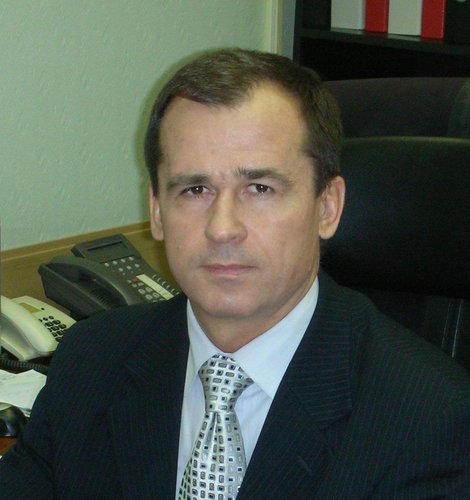 Васильев Игорь АнатольевичМужчина, 57 лет, родился 14 апреля 1964+7 (931) 2019966 — предпочитаемый способ связиv.igor@inbox.ruПроживает: Санкт-Петербург, м. Комендантский проспектГражданство: Россия, есть разрешение на работу: РоссияГотов к переезду, готов к командировкамЖелаемая должность и зарплатаЖелаемая должность и зарплатаЖелаемая должность и зарплатадиректор по персоналу, руководитель службы персоналаУправление персоналом, тренинги• Управление персоналомЗанятость: полная занятостьГрафик работы: полный день
Желательное время в пути до работы: не имеет значениядиректор по персоналу, руководитель службы персоналаУправление персоналом, тренинги• Управление персоналомЗанятость: полная занятостьГрафик работы: полный день
Желательное время в пути до работы: не имеет значениядиректор по персоналу, руководитель службы персоналаУправление персоналом, тренинги• Управление персоналомЗанятость: полная занятостьГрафик работы: полный день
Желательное время в пути до работы: не имеет значенияОпыт работы —20 лет 10 месяцевОпыт работы —20 лет 10 месяцевОпыт работы —20 лет 10 месяцевИюль 2016 — Июль 2021
5 лет 1 месяцАО "Концерн "Гранит-Электрон"Санкт-ПетербургГосударственные организации• Государственные организацииНачальник кадрового департамента - заместитель генерального директора по управлению персоналомСтратегия кадровой политики Концерна. Организация работы, руководство и осуществление контроля в области управления персоналом и социально-бытового обслуживания персонала предприятия. Взаимодействие с предприятиями интегрированной структуры (дочерними) по линии HR. Обеспечение предприятия квалифицированными кадрами, в том числе высшего уровня управления. Участие в формировании и контроль за фондом развития социальной сферы. Организация санаторно-курортного отдыха работников и их детей. Обеспечение работников ДМС. Формирование бюджета и контроль его исполнения. Взаимодействие со сторонними организациями (учреждения проф. образования РФ, органы Федеральной службы занятости, органы исполнительной власти муниципалитета). Участие в разработке перспективных направлений работы с молодежью и другими целевыми группами. Участие в автоматизации работы (1С, электронный документооборот). Организация целевой подготовки молодых работников на предприятии, взаимодействие с ВУЗами. Организация практики студентов. Формирование и развитие кадрового резерва всех уровней. Организация и проведение наградной компании для работников предприятия. 

Достижения: Реализовал программу «Кадровый резерв» с проведением процедуры оценки (ассессмент). Внедрил системный подход по ряду направлений: подбор, оформление персонала, поощрение/награждение работников, обучение/развитие персонала. Подбирал персонал на ключевые позиции (в том числе TOP). Организовал проведение ряда семинаров тренерами Концерна. Проводил аудиторскую проверку дочерних предприятий. Организовал деятельность «Молодежного совета». Дважды, как председатель комиссии по Колдоговору, организовал переговорный процесс и принятие новых редакций Колдоговора. Сократил численность с 2016 по 2020 годы на плановые 15%.
Причина поиска: желание реализовать имеющиеся опыт, знания и навыки. Февраль 2013 — Февраль 2016
3 года 1 месяцГруппа «Илим»Санкт-Петербург, www.ilimgroup.ruЛесная промышленность, деревообработка• Целлюлозно-бумажная продукция (продвижение, оптовая торговля)• Целлюлозно-бумажное производствоАвтомобильный бизнесДиректор регионального кадрового центраУчастие в стратегическом развитии кадровой политики. Организация работы находящихся в подчинении подразделений. Обеспечение квалифицированными кадрами двух филиалов Группы (лесозаготовительный и лесоперерабатывающий) от массового набора до руководителей высшего уровня. Обучение и развитие персонала. Формирование организационной структуры. Формирование и исполнение бюджета на персонал. Формирование и развитие кадрового резерва. Взаимодействие с органами власти и СМИ. Взаимодействие с профсоюзами. Социально-бытовое обеспечение персонала. Взаимодействие с учебными заведениями по профориентационной работе и трудоустройстве выпускников. Участие в попечительском совете Группы ИЛИМ в г. Братск.
Достижения:
Реализовал корпоративную программу по изменению структуры двух филиалов (со снижением уровней управления). Внедрил на предприятии корпоративную программу постановки целей RoadMap и поощрения по результатам оценки вклада сотрудников Balanced Scorecard (Карта сбалансированных показателей). Реализовал корпоративную программу подготовки кадрового резерва на ключевые позиции всех уровней (с подготовкой и назначением резервистов на резервируемые позиции). Организовал открытие учебного центра предприятия. Как председатель комиссии по Коллективному договору, снял разногласия с профсоюзом и подписал договор с предотвращением массовых проявлений недовольства.

Причина поиска: возвращение на постоянное место жительства. Сентябрь 2008 — Январь 2013
4 года 5 месяцевЗАО «Евросиб-Терминал», ЗАО «Евросиб-Авто-УК», ЗАО «Евросиб»Санкт-ПетербургПеревозки, логистика, склад, ВЭД• Складские услуги• Транспортно-логистические комплексы, порты (воздушный, водный, железнодорожный)• Железнодорожные перевозкиАвтомобильный бизнес• Техническое обслуживание, ремонт автомобилей• Розничная торговля автомобилями (дилерский центр)Руководитель департамента управления персоналом; заместитель генерального директора по административным вопросам и управлению персоналом- формирование и реализация корпоративной и социальной политики Компании;
- подбор, учет и адаптация персонала;
- оплата труда и мотивация;
- развитие персонала;
- планирование и организация обучения персонала;
- подготовка нормативной документации;
- бюджетирование расходов на персонал
- организация конференций, корпоративных и др. мероприятий.

Достижения: Внедрил обновленную систему оплаты труда и премирования. Внедрил систему поощрения/награждений работников предприятия. Подбирал персонал на ключевые позиции (в том числе TOP) в Санкт-Петербурге и подразделения в Новосибирске.  

Причина поиска: предложение кадровым агентством новой работы. 
Апрель 2006 — Август 2008
2 года 5 месяцевЗаполярный филиал ОАО «ГМК «Норильский никель»; Управление по персоналу и социальной политике.Численность персонала группы «Норильский никель» на территории Норильского промышленного района – 55 000 чел., в непосредственном подчинении – 80 чел.НорильскДобывающая отрасль/энергетика/ГСММеталлургия, металлообработка• Драгоценные, благородные и редкие металлы (продвижение, оптовая торговля)• Драгоценные, благородные и редкие металлы (производство)• Продукция цветной металлургии (продвижение, оптовая торговля)• Цветная металлургия (выплавка, металлопрокат)Заместитель начальника Управления по персоналу и социальной политикеРазработка, реализация и контроль корпоративных политик, программ и стандартов, осуществление методического обеспечения подразделений Заполярного филиала (далее - ЗФ) и предприятий Группы «Норильский никель» в области управления персоналом;
- организационно-методическое обеспечение процессов формирования и развития кадрового резерва высшего, среднего и начального уровней;
- разработка и реализация комплексных планов, направленных на обеспечение персоналом подразделений ЗФ и предприятий Группы «Норильский никель», в том числе из других регионов, в рамках целевых программ привлечения молодежи;
- взаимодействие с учебными заведениями среднего и высшего профессионального образования по вопросам проф. ориентирования, занятости, подготовки и переподготовки учащейся и незанятой молодежи в целях обеспечения персоналом подразделений ЗФ и предприятий Группы «Норильский никель»;
- взаимодействие с органами власти, местного самоуправления по вопросам реализации целевых проектов в области кадровой и социальной политики

Достижения:
Реализация в ЗФ ряда проектов по привлечению и удержанию молодых специалистов и выпускников ВУЗов с «материка»: Рабочая смена, Молодой специалист, Профстарт. Реализация программы «Кадровый резерв» высшего, среднего и начального уровней в ЗФ (г. Норильск) и «Кольская ГМК» (г. Мончегорск). Инициировал с коллегами организацию профессионального сообщества «HR-клуб «Норильский никель», в котором был избран председателем. Контролировал деятельность «Объединения профсоюзных организаций ОАО Горно-Металлургическая Компания Норильский Никель». Организовывал участие команд по различным видам спорта в соревнованиях в Норильске, Российской Федерации и за пределами РФ.

Причина поиска: переезд на новое место жительства.Июнь 2000 — Апрель 2006
5 лет 11 месяцевЗаполярный филиал ОАО «ГМК «Норильский никель»; Горно-транспортное предприятие. Численность предприятия более 1000 чел., в непосредственном подчинении - 13 чел.НорильскПеревозки, логистика, склад, ВЭДМеталлургия, металлообработка• Драгоценные, благородные и редкие металлы (продвижение, оптовая торговля)• Драгоценные, благородные и редкие металлы (производство)• Продукция цветной металлургии (продвижение, оптовая торговля)• Цветная металлургия (выплавка, металлопрокат)Заместитель директора - начальник отдела по работе с персоналомОрганизация работы и руководство службой персонала предприятия (бюро организации труда и заработной платы; бюро кадров; бюро подготовки кадров) и осуществление контроля по всему комплексу работ в области управления персоналом:
- реализация корпоративной и социальной политики Компании;
- подбор, учет и адаптация персонала;
- оплата труда и мотивация;
- планирование и организация обучения персонала;
- подготовка нормативной документации;
- контроль ведения кадрового делопроизводства;
- бюджетирование расходов на персонал.

Достижения: Провел реструктуризацию службы персонала – объединение подразделений (отдел кадров, отдел труда и заработной платы, расчетная группа бухгалтерии) в Отдел по работе с персоналом. Перевел членов профсоюза в организованный на предприятии Социально-трудовой комитет, соответственно, численность членов профсоюза на предприятии снизилась с 95% до 7%. Регулярно исполнял обязанности директора предприятия. 

Причина поиска: приглашение в Управление по персоналу и социальной политике Заполярного филиала ОАО "ГМК "Норильский никель".
ОбразованиеОбразованиеОбразованиеВысшееВысшееВысшее20022002Норильский индустриальный институтЭкономика и управление на предприятии, экономист-менеджер19931993Красноярский политехнический институтАвтомобили и автомобильное хозяйство, инженер-механикПовышение квалификации, курсыПовышение квалификации, курсыПовышение квалификации, курсы20172017Тренинг для тренеровEQuator; Санкт-Петербург20152015Повышение эффективности внутренних и внешних взаимодействий Lead HR teamМ.Гринфельд; Санкт-Петербург20132013Управление взаимоотношениями с профсоюзамиИнститут «Новые возможности»; Санкт-Петербург20132013Choices Architect; Leadership ArchitectLominger International20062006Технологии оценки персонала; Планирование и сегментация персоналаНОУ «Центр развития деловых навыков» (CBSD); Москва20042004MBA LINK: Эффективный менеджер. Финансовый менеджмент. Маркетинг и управление качеством. Менеджер и информацияМИМ ЛИНК; Жуковский20042004Система рекрутинга в компанииАгентство кадрового менеджмента и рекрутинга; Москва20022002Организация и управление деятельностью предприятияМеждународная московская финансово-банковская школа; Москва 20012001Современные методы управления акционерными обществами: управление персоналомАкадемия народного хозяйства при Правительстве РФ; МоскваКлючевые навыкиКлючевые навыкиКлючевые навыкиЗнание языковЗнание языковРусский — РоднойАнглийский — A1 — НачальныйНавыкиНавыкиКадровая политика  Управление персоналом  Кадровое планирование  Ведение переговоров  Организаторские навыки  Работа в команде  Обучение персонала  Управление проектами  Деловая коммуникация  MS PowerPoint  Работа с большим объемом информации  MS Outlook  Организация мероприятий  Мотивация персонала  Грамотная речьОпыт вожденияОпыт вожденияОпыт вожденияПрава категории A, B, C, D, E, BE, CEПрава категории A, B, C, D, E, BE, CEПрава категории A, B, C, D, E, BE, CEДополнительная информацияДополнительная информацияДополнительная информацияОбо мнеОбо мнеЗнание ТК РФ. Формирование нормативных документов, положений, должностных инструкций, штатных расписаний и оргструктур. Кадровый резерв и оценка персонала. Бюджетирование расходов на персонал. Суммированный учет рабочего времени. Организация награждения государственными, ведомственными и корпоративными наградами. Аттестация персонала, аттестация рабочих мест. Аудит HR-процессов.
Опыт работы с профсоюзными организациями предприятий. Член комиссии по Коллективному договору ЗФ ОАО «Норильский никель». Председатель комиссий по Коллективному договору Группы "Илим" и АО "Концерн "Гранит-Электрон".  Председатель HR-клуба «Норильский никель». 